 «Здоровье – твое богатство»                                    МАОУ Лицей №5, с 07.-16. 09. 2019 г.1. Президентские состязания с 1 по 11 класс.Программа соревнований с 07.-16. 09.2019Поднимание туловищаНаклоны впередПодтягивание в висе лежаСгибание и разгибание рук в упоре лежаМетание мяча в цельПрыжок в длину с местаВстречная эстафетаКруговая эстафетаПодведение итогов и награждение команд (грамоты) Приняло участие со 2го по 11ый класс. (725 уч.)-конкурс  рисунков (нач. школа)-выпуск стенгазетПрезидентские спортивные игры.Стритбол:4 мальчика, 4 девочки от каждого класса с 5 по 11 классВолейбол:6 мальчиков, 6 девочек от каждого класса с 5 по 11 классЛегкая атлетика:8 мальчиков, 8 девочек от каждого класса с 5 по 11 классШашки: командные соревнования, 8 мальчиков, 8 девочек с 1 по 11 классМеждународный день футбола на Физтехе (4а класс. Фирян Л.В. Людикайнен Н.А.)Весёлые старты (2е классы. Нечаев А. В. Карцева, Л. А. Трутнева, Н. Н,  Людикайнен Н. А., Соловьёва О. В.)ГТО V-ступень (16 человек) Стадион «Салют» Людикайнен Н. А. 14.09.19ГТО IV-ступень (12 человек) ДЮСШ Ильиных С. В.    Фото репортаж о проведённых мероприятиях                            МАОУ Лицея №5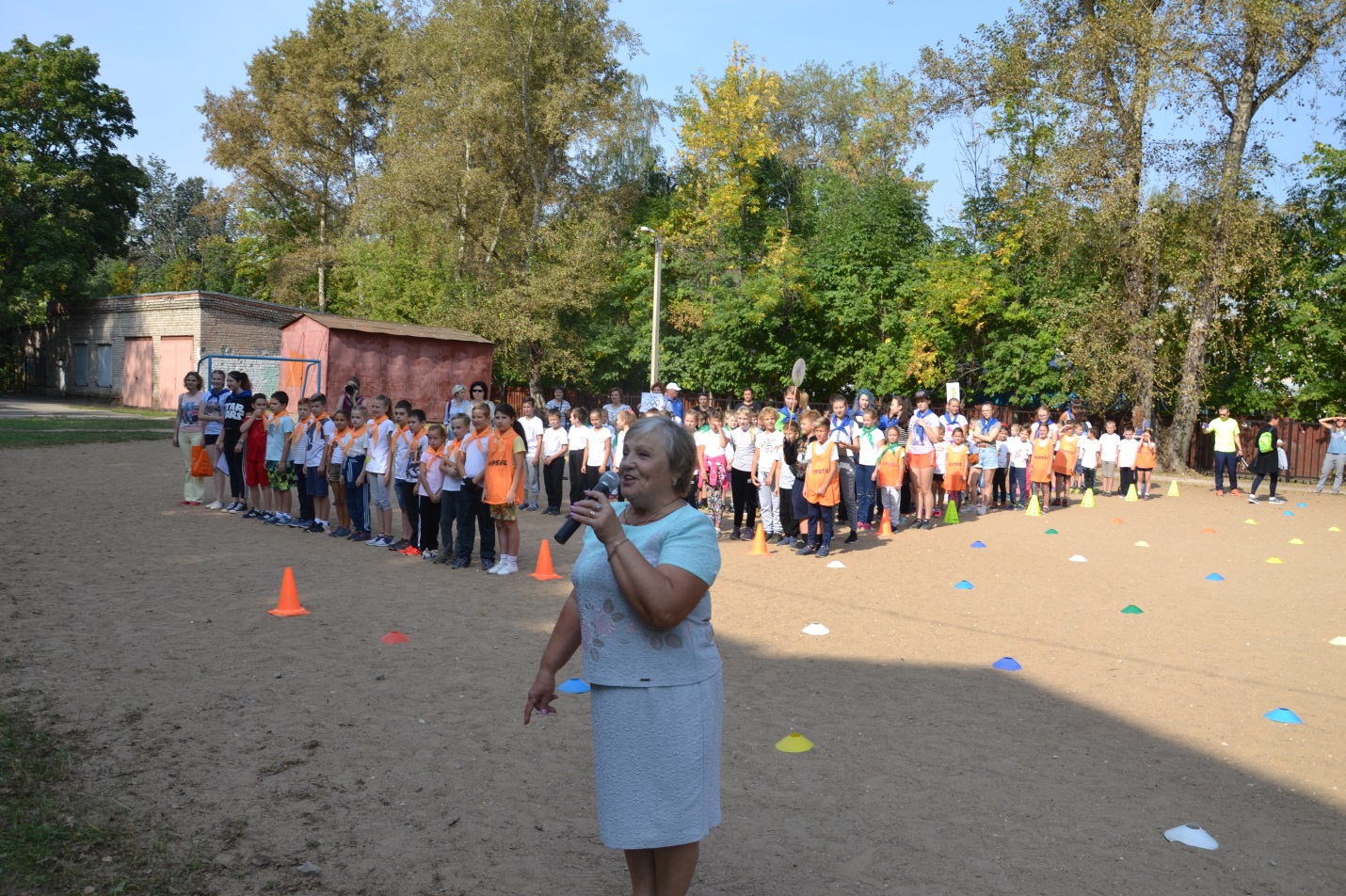 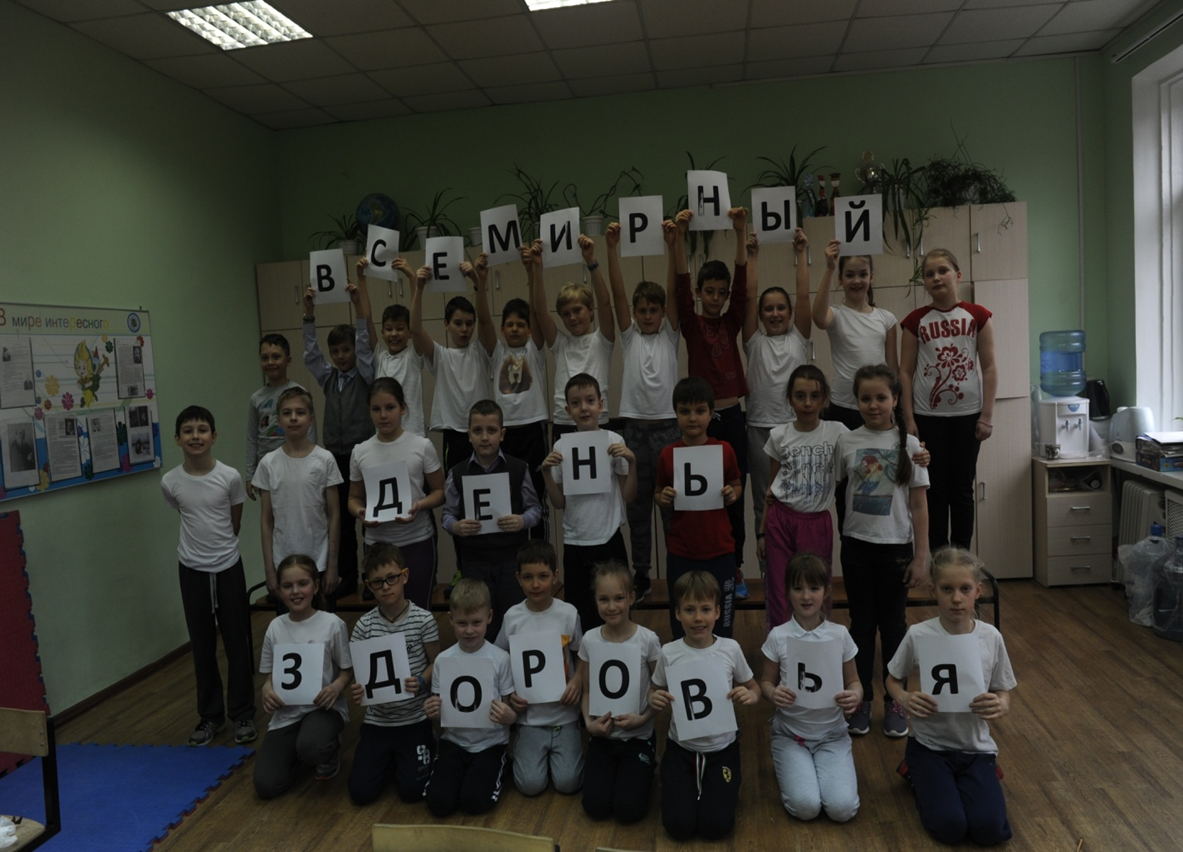 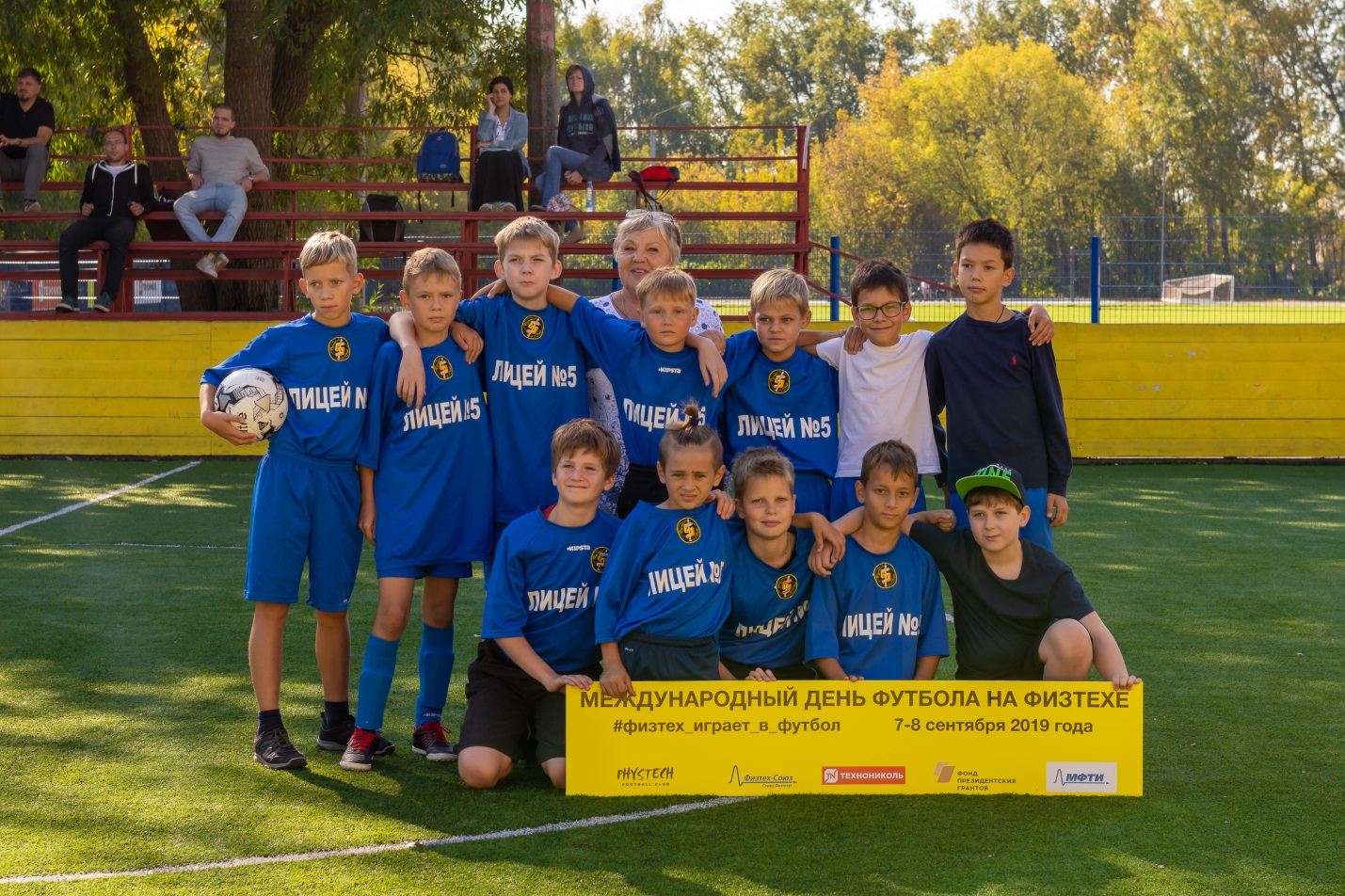 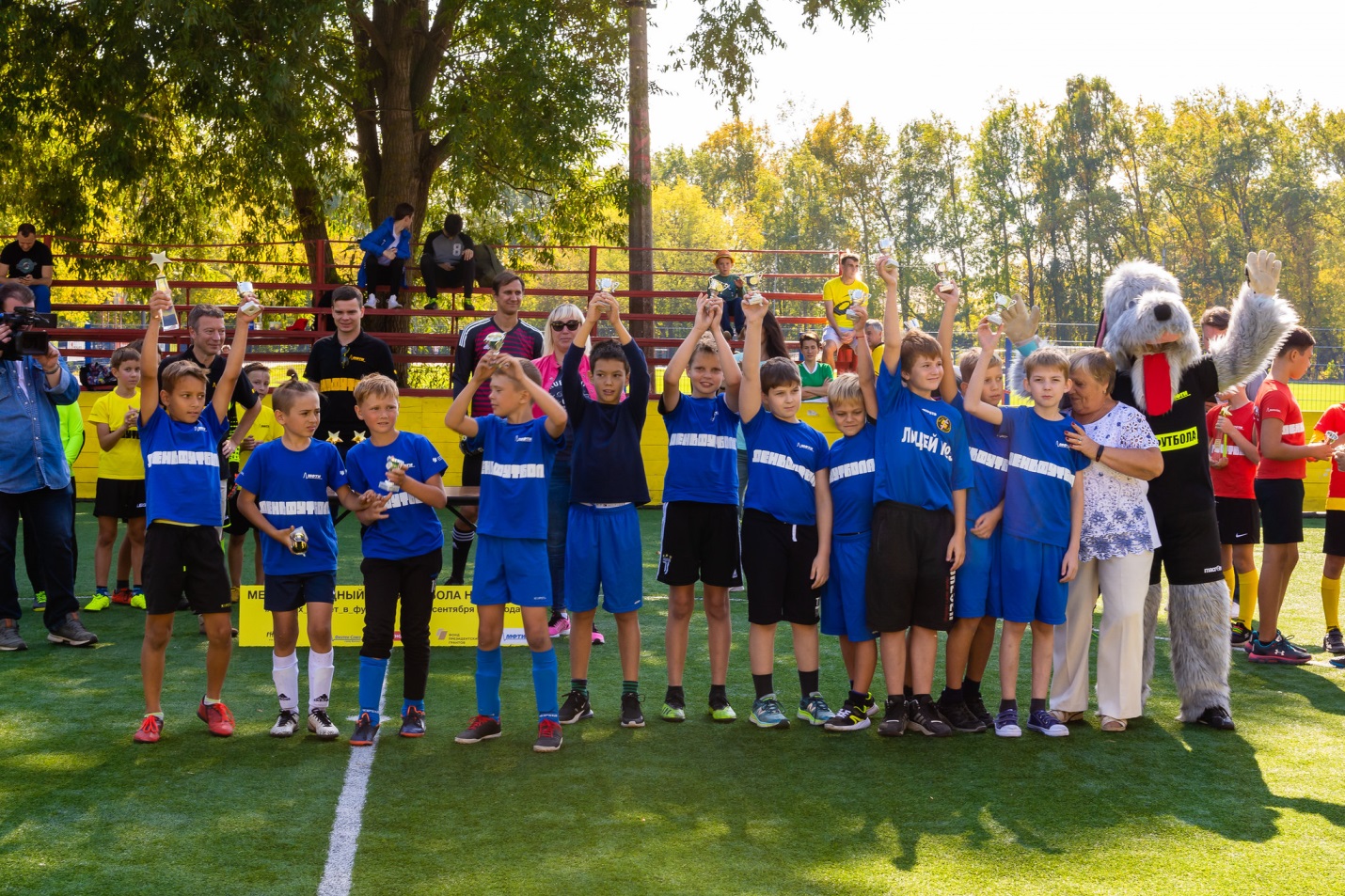 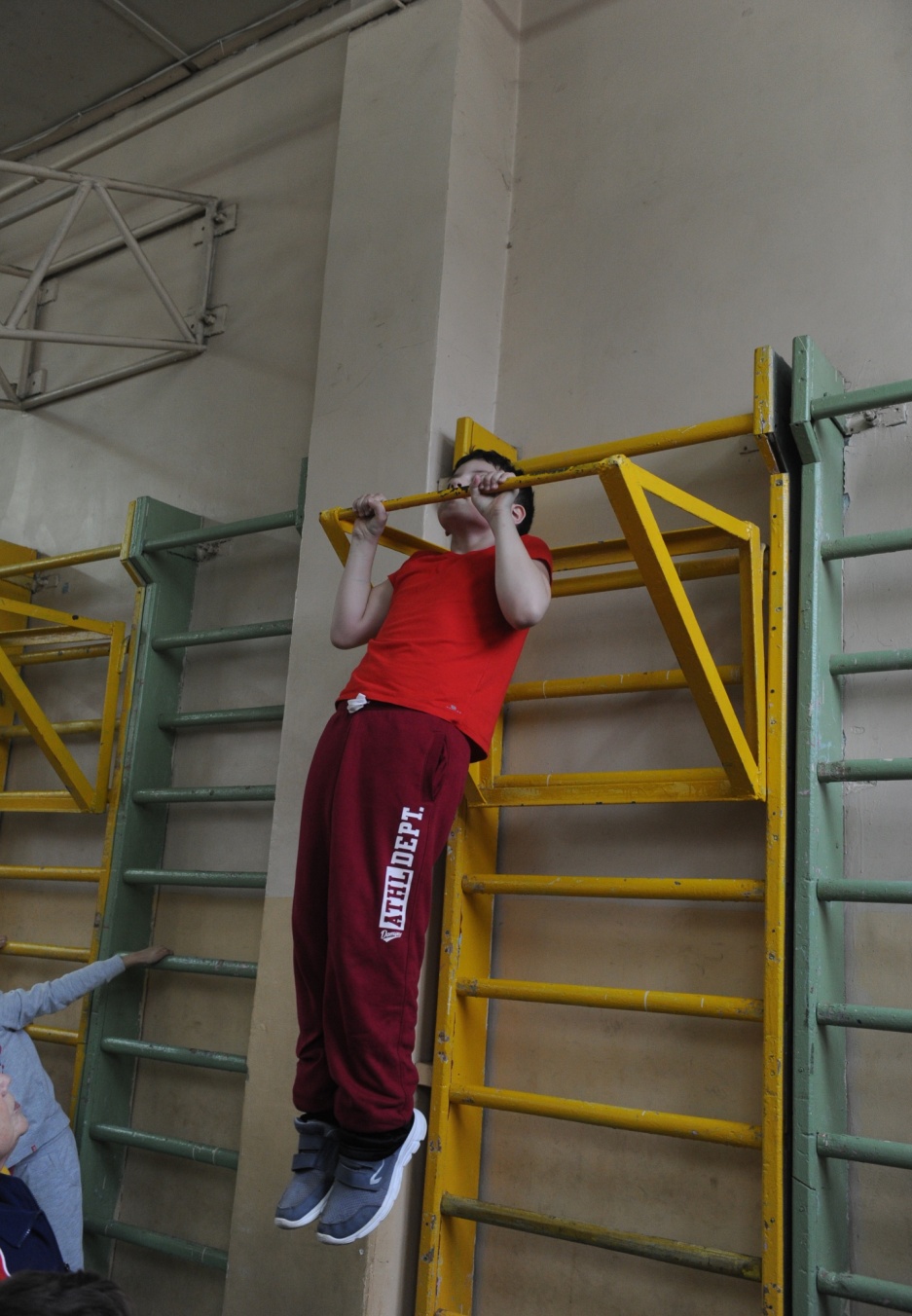 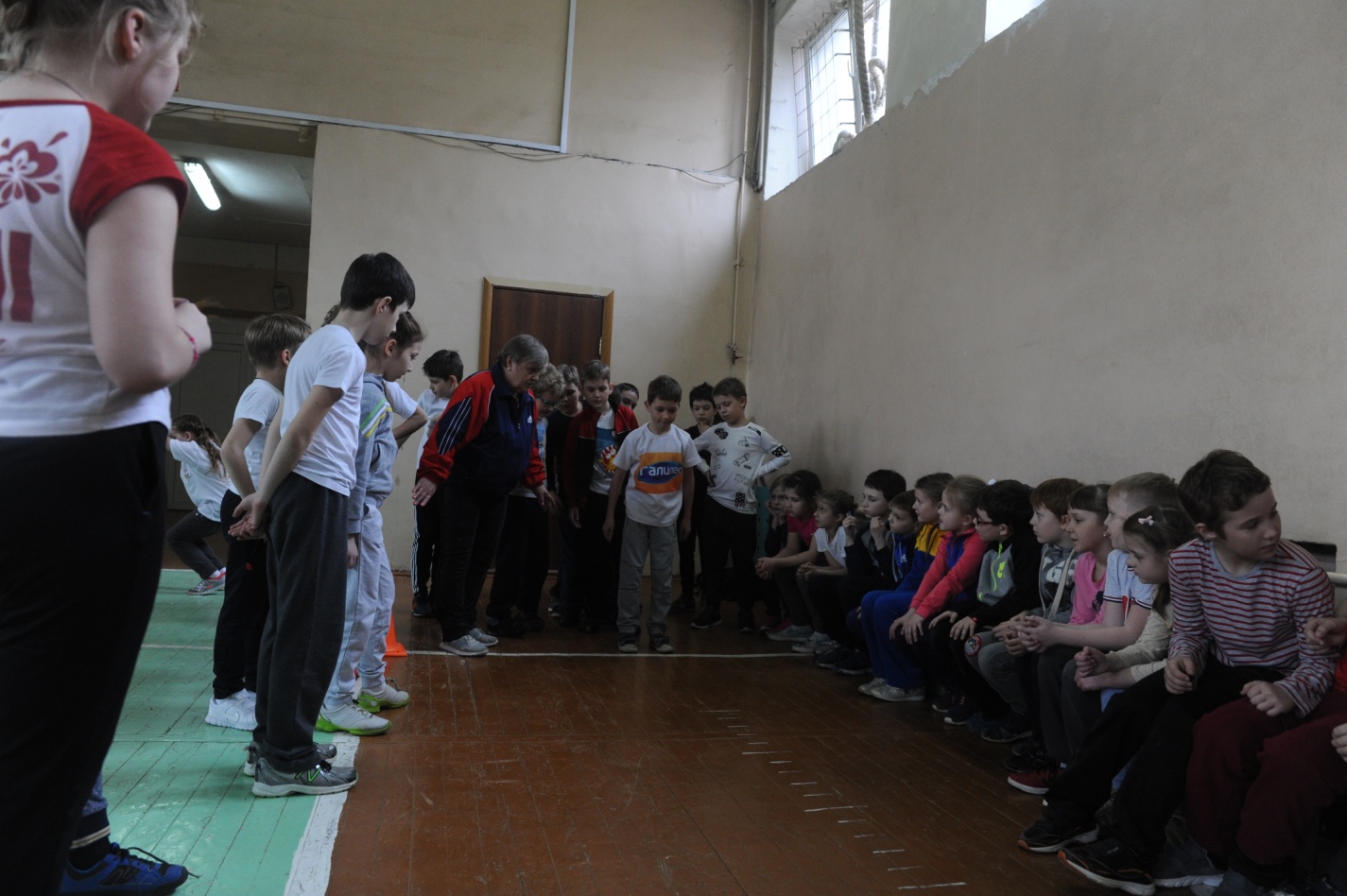 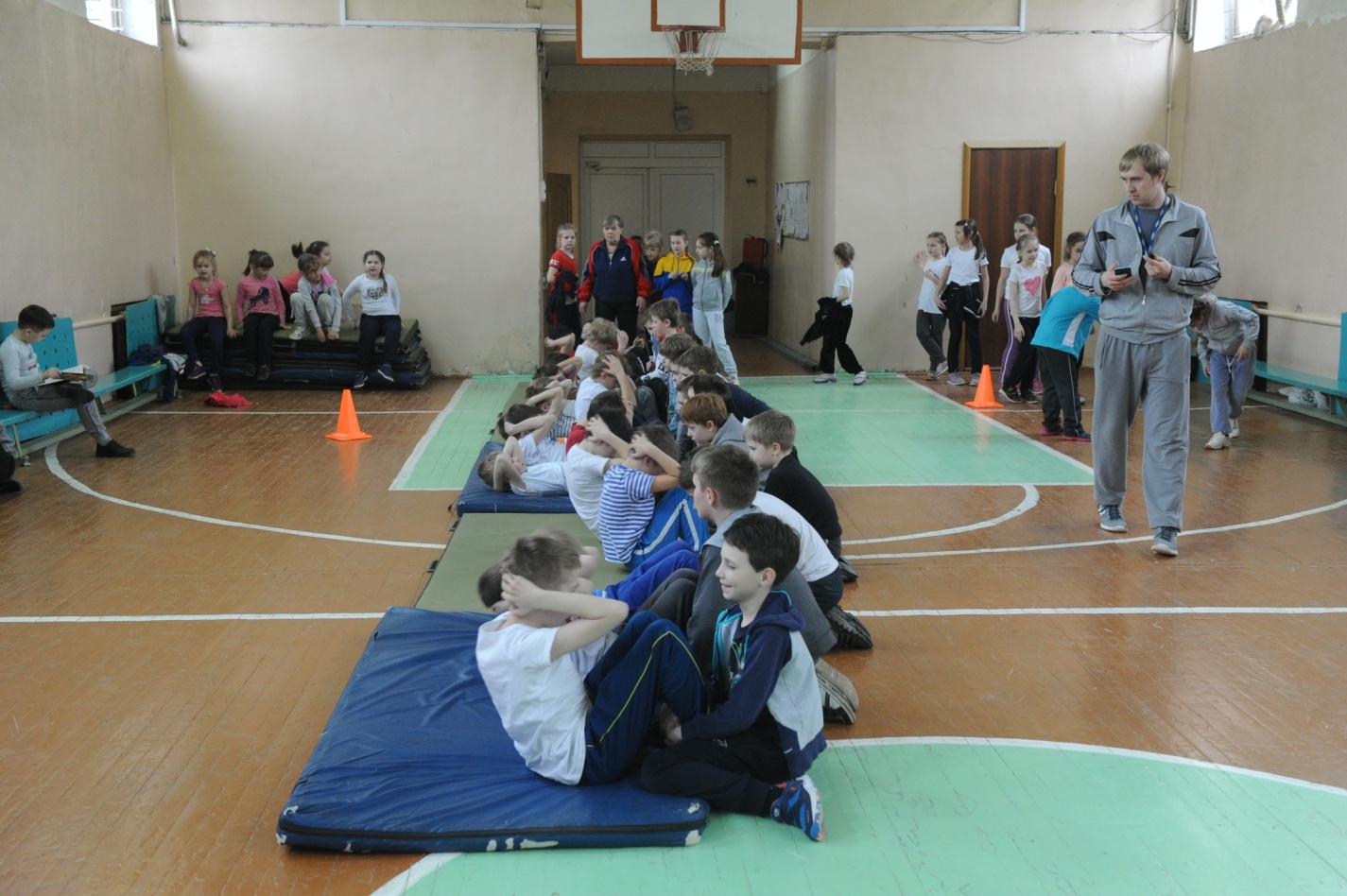 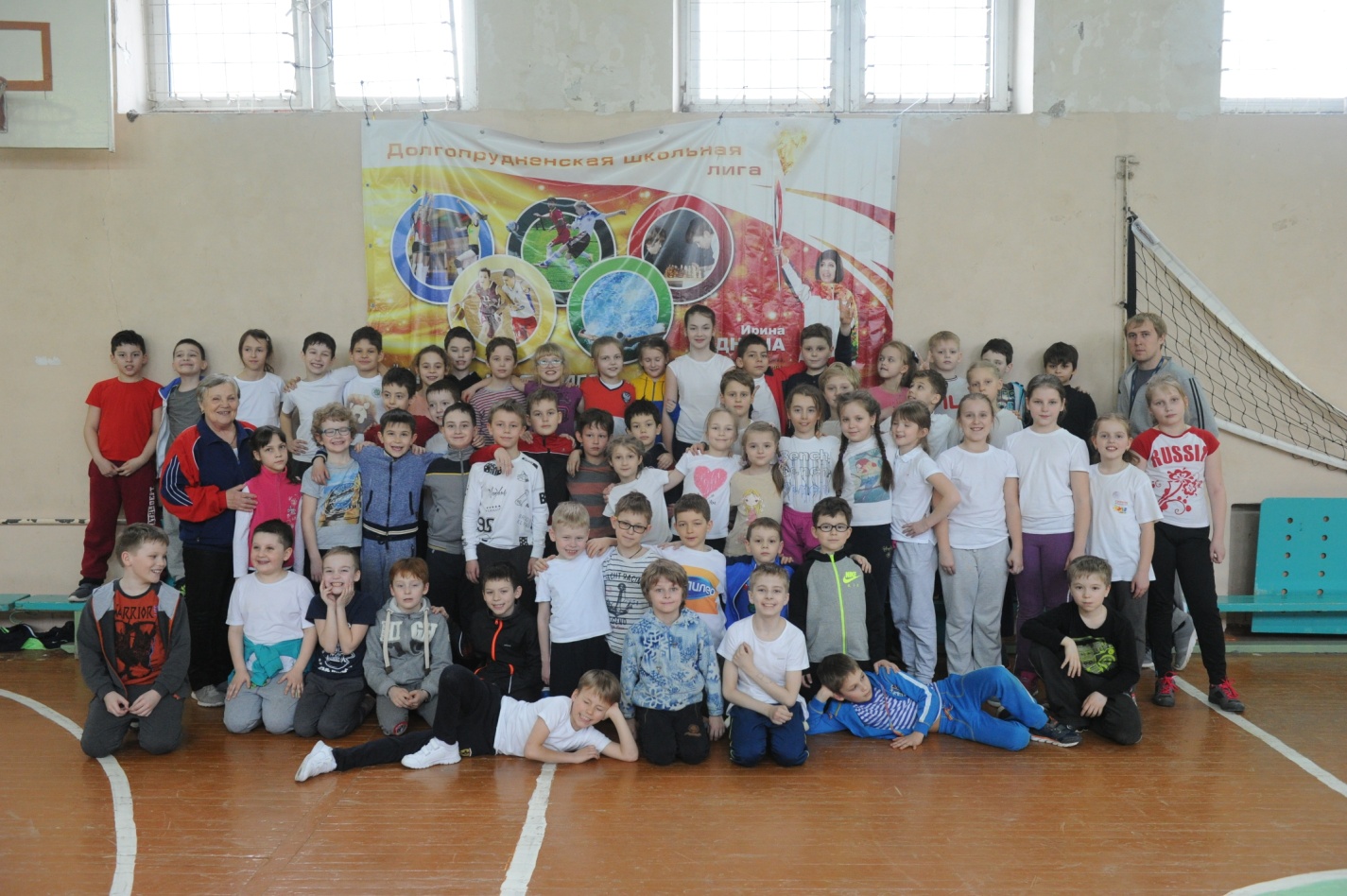 Директор лицея: Маринина Н.П.Главный судья соревнований: Людикайнен Н.А.Главный секретарь: Соловьева О.